              LWML Gifts of Love Ministry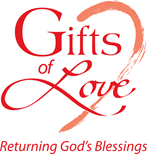 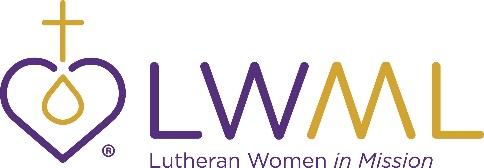 December Newsletter ArticleWhen something is present simply because of tradition its value is diminished.  Take for example the advent wreath, found in our churches and even many of our homes. The circle reminds us of eternity.  The green reminds us of the life Jesus has given us.  The four candles around the outside remind us of hope, peace, joy and love.  The middle candle reminds us of Jesus.  Do you think about all this every time you walk past an advent wreath?In that same thinking, what is the purpose of your estate plans?  Certainly, there are directions for legal matters that need to be in place for the day you die.  But your plan is for so much more than just dying.  Your estate plan contains a gift plan, through which you will give gifts to the family or friends you love and the ministries you care about.  Your estate plan is not about dying.  It is about using God’s gifts well, to continue the reflection of Jesus and His gift to us, long after the Lord has called you to your rest in Him.  Don’t let fear of death get in the way of planning for the giving of God’s gifts of life.  Your LWML Gift Planning Counselor can help.  Contact…December Bulletin SentencesDecember 6, 2020December is a month of giving.  Your estate plan is a way for you to plan gifts, too.  Your estate plans can leave the gift of hope to those who survive here on earth after you.  Your hope is Jesus and the eternal life He has given you.  Integrate that hope into the words of all your estate documents.  Your LWML Gift Planning Counselor can help.  Contact…December 13, 2020December is a month of giving.  Your estate plan is a way for you to plan gifts, too.  Planning those estate gifts can provide opportunity to give the gift of peace, reconciling with family or friends with whom you have become estranged. Planning a gift for them can point to the greatest gift, the gift of God’s Son, Jesus Christ.  Get started on your “peace gifting” today.  Your LWML Gift Planning Counselor can help.  Contact…December 20, 2020December is a month of giving.  Your estate plan is a way for you to plan gifts, too.  When we mark our days on earth, we are often very linear, thinking of a beginning and an end.  However, in Jesus, whose birth into our flesh we celebrate this week, there is no end.  That gives us the ability to think of our days with joy and to pass on that joy through our estate plans.  The gifts you plan for family and ministry will certainly warm many hearts with joy.  Your LWML Gift Planning Counselor can help.  Contact…December 27, 2020December is a month of giving.  Your estate plan is a way for you to plan gifts, too.   All gifts, given by faith, are acts of love, expressing our life in Jesus Christ. Why would your estate contain both gifts to family and gifts for ministry?  It is because you love people and want them to know the true life of Jesus.  Your LWML Gift Planning Counselor can help.  Contact…Contact Linda Gage or Carol von Soosten for more information.  Email: Linda.Gage@lfnd.org     Phone: 800-741-4138     lwmlgiftplan.org  Email: Carol.vonSoosten@lfnd.org     Phone: 800-741-4138     lwmlgiftplan.org Chesapeake                Marge Bruning     mabruning79@gmail.com              Phone: (804) 798-6503   Cell: (804) 543-9367Eastern                        Rebecca Bessell    rlb54@rochester.rr.com                 Cell: (585) 415-6368 English                         Mary Rinda           marymazurk@att.net                      Phone: (630) 832-5809   Cell: (630) 518-0801 Florida-Georgia         Peg Henderson     peghender@aol.com                       Cell: (210) 860-2160Iowa West                   Ann Carrick          acarrick324@hotmail.com              Cell: (515) 360-0709Kansas                         Eden Keefe*         lwmleden@gmail.com                     Cell: (913) 486-7216*Active July 2021            Michigan                     Sandy Hardies      hardiessandy@gmail.com               Phone: (734) 338-9410   Cell: (231) 250-1518Mid-South                  Diane Reimold      dianereimold@hotmail.com           Cell: (901) 679-0626Minnesota South      Mary Kay Mages   marykay_schuft@hotmail.com      Phone: (507) 794-3540   Cell: (507) 276-9015                                    Glenda Schuft        glendaschuft@embarqmail.com    Phone: (320) 864-5675Nebraska South        Katy Gifford            blessings@sentco.net                      Phone: (402) 245-4618   Cell: (402) 360-1503Ohio                            Beth Marth             bmarth@columbus.rr.com             Cell: (614) 282-7143Pacific Southwest     Cheryl Keithly         ckeithly@keithlywilliams.com       Phone: (928) 726-2566   Cell: (928) 581-9299                                     Linda Koch              lwmlbutterfly@gmail.com              Phone: (858) 271-6852   Cell: (858) 414-4618                                     Pat Schutte             pbschutte@aol.com                        Phone: (619) 444-6089   Cell: (619) 992-4214                                     Barbara Virus         bvirus@juno.com                             Phone: (714) 639-1970   Cell: (714) 801-5252Rocky Mountain       Elizabeth Weber     weber4342@acsol.net                   Cell: (970) 361-0794Southern Illinois       Ruth Ann Arbeiter  arbeiterra@egyptian.net               Phone: (618) 763-4635    Cell: (618) 615-7696Utah-Idaho                Lois Anderson         loisandersonlwml@gmail.com      Phone: (208) 733-6599   Cell: (208) 954-3534  